SECRETARY-GENERAL'S PEACEBUILDING FUND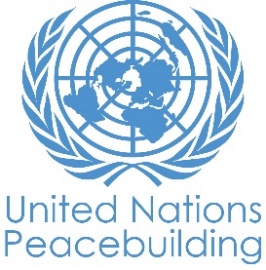 MODELE DE RAPPORT DE PROGRES DE PROJET PBFRAPPORT DE PROGRES DE PROJET PBFPAYS: 'Côte d'IvoireTYPE DE RAPPORT: SEMESTRIEL, annuEl OU FINAL 'SEMESTRIELdate DE RAPPORT: 'Octobre 2019NOTES POUR REMPLIR LE RAPPORT:- Évitez les acronymes et le jargon des Nations Unies, utilisez un langage général / commun.- Soyez aussi concret que possible. Évitez les discours théoriques, vagues ou conceptuels.- Veillez à ce que l'analyse et l'évaluation des progrès du projet tiennent compte des spécificités du sexe et de l'âge.PARTIE 1: PROGRES DES RESULTATS DU PROJETProgrès global du projet actuellementExpliquer brièvement l'état global de mise en oeuvre du projet en termes de cycle de mise en œuvre, y compris si toutes les activités préliminaires / préparatoires ont été achevées (limite de 1500 caractères): Au cours de ce semestre, on note que d’importants progrès enregistrés au cours de ce deuxième semestre. (1) 6 plateformes regroupant 144 associations de jeunes organisant un espace/cadre de dialogue et expression libre sont mis en place et opérationnels, (2) Mise en place de 6 plateformes digitales rassemblant aujourd’hui 95 leaders de jeunesse dont 22 femmes et 73 hommes qui se parlent et communiquent régulièrement sur les questions politiques, de cohésion sociale, de sécurité, de civisme. (3) Renforcement des capacités des membres des plateformes sur la responsabilisation de la société civile dans le contrôle de la qualité des services et la gestion rationnelle et transparente des ressources (4) La formation des plateformes des associations des jeunes sur les techniques de sensibilisation et de mobilisation de l’action civique citoyenne.(5) facilitation de cadre de dialogue conduits par les jeunes de la société civile.(6) production de rapports sur le suivi des articles faisant la promotion de la paix. (7) organisation de 4 ateliers de vulgarisations à l’endroit des autorités ainsi que 04 séances de vulgarisations et d’appropriation des résolutions à l’endroit des jeunes. (9) Mise en place des actions citoyennes à travers les blogs et capsules sur l’engagement politique des jeunes dans le processus électoral à travers la Chaine YouTube, Facebook, Twitter, WhatsApp, Télegram, (10) l’opérationnalisation du système informatisé de suivi et évaluation avec l'appui du PBF Compte tenu de la situation / besoins de transition politique / de consolidation de la paix / situation actuelle / récente dans le pays, le projet a-t-il été / est-il toujours pertinent et bien placé pour traiter les facteurs de conflit / sources potentielles de tensions? Veuillez illustrer concrètement. Si le projet est toujours en cours, des ajustements sont-ils nécessaires? (Limite de 1500 caractères) Le
projet est en ce moment dans une phase active et coïncide avec plusieurs faits
majeurs au niveau de l'actualité politique qui justifie sa pertinence. On note
que à ce jour : - Le consensus autour de la nouvelle CEI
n'est pas total qui est source de contestation du résultat des élections à
venir (2020).  Les discours d'intimidations des
différents bords politiques qui peuvent provoquer des tensions entre
communautés 
L’opposant dénonce l’arrestation arbitraire
de certains de leurs cadres. 







 Tous ces énumerés démontrent que la pertinence du projet demeure
pour le maintien de la paix et de la cohésion sociale.  En quelques phrases, résumez ce qui est unique / innovant / intéressant par rapport à ce que ce projet essaie / a tenté d'accomplir ou son approche (plutôt que de lister les progrès de l'activité) (limite de 1500 caractères).Le projet a assuré la mise en place de 6 plateformes régionales des associations de jeunesse dans le but de promouvoir le dialogue entre eux quelque soit les aspirations divergentes. Ces plateformes constituent les structures communautaires de base des actions des partenaires engagés dans ce projet et qui met ainsi en avant les expertises comparatatives internes des 3 partenaires et la synergie de l'ensemble des activites. Ainsi, elles sont les beneficiaires du projet et seront renforcées pour la mobilisation continue des jeunes. Aussi, on enregistre comme innovation pour ce semestre, en plus des plateformes physiques, la création des plateformes digitales régionales et nationales à travers les applications TELEGRAM et WhatsApp dont le résultat est le renforcement des liens entre mouvements de jeunes. Ceci a permis la création de groupes de discussions et de partage d’information de façon continuelle sur les réseaux sociaux (WhatsApp,  Facebook) par les jeunes eux mêmes sur tous les sujets qui touchent la Jeunesse en générale et particulièrement la participation politique et la consolidation de la paix. La 3ieme innovation porte sur la mise en place d’un système de surveillance du climat politique à travers des revues mensuelles des articles de presse et sur les réseaux sociaux et d’en faire des compilations et publications par AFJCI. Ces sujets sont partagés dans les plateformes physiques et électroniques et favorisent un meilleur encadrement des mouvements de jeunesse. Compte tenu du moment dans le cycle de mise en œuvre du projet, veuillez évaluer les progrès globaux de ce projet vers les résultats à ce jour (faire le choix entre trois options):En quelques phrases, résumez les progrès / résultats majeurs de consolidation de la paix du projet (avec preuves), que PBSO peut utiliser dans les communications publiques pour mettre en évidence le projet (limite de 1500 caractères) : 144 représentants des organisations de jeunesses ont été formés en septembre 2019 utilisent régulièrement la plateforme digitale à travers l’application mobile/web telegram. https://web.facebook.com/mojecpaixenci/videos/320856088821079/ ;
https://web.facebook.com/mojecpaixenci/videos/359469444735353/
6 plateformes digitales sont mises en place et fonctionnelles avec 95 leaders de jeunesse dont 22 femmes et 73 hommes qui se communiquent régulièrement sur les questions politiques, de cohésion sociale, de sécurité, de civisme
2 capsules (videos de 5 minutes) sont produites. Celle sur la violence et les jeunes a été mise en ligne sur Facebook avec plus de 11 000 vues et partagée plus de 100 fois par les internautes. :https://m.facebook.com/story.php?story_fbid=987502058086813&id=911513169019036&sfnsn=mo
86 sur 120 ciblés (soit 72%) dont 51 hommes et 35 femmes, membres de mouvements identifiés ont vu leur capacité renforcée sur la réglementation internationale en matière de consolidation de la paix, l’action citoyenne de l’espace démocratique par AFJCI. 
6 dialogues politiques impliquant les différents mouvements de jeunesses politiques facilités par les jeunes de la société civile ont été organisées avec 91participants (53 hommes et 38 femmes)
6 séances de dialogue et de vulgarisation permanent instauré entre les autorités locales et les organisations/ mouvements de jeunesses. 80 leaders dont 98 leaders de jeunesses et 80 autorités locales y ont pris part.

En quelques phrases, expliquez comment le projet a eu un impact humain réel, c'est-à-dire comment il a affecté la vie des personnes dans le pays - si possible, utilisez des citations directes des bénéficiaires que PBSO peut utiliser dans les communications publiques pour mettre en évidence le projet. (limite de 1500 caractères):Les principaux impacts resumés ci-dessous: 
•Rapprochement entre les différents groupes de jeunesse (partis politiques et société civile), membres de la même plateforme dans les zones d'intervention du projet est reel. Nous avons noté la naissance de nouvelles relations amicales entre les individus qui ne se connaissaient pas et pour d'autres qui ne connaissaient l'autre qu'à travers la presse;
•Naissance d’un dialogue franc et constructif entre les différentes organisations de jeunesses autour de la problématique de la paix et de la cohésion sociale. C'est le cas de M. SORO de la CIED qui a indiqué que c'est grace à cette initiative qu'il a pu parle avec le representant du MVCI proches de M. Soro Guillaume.
•	Renforcement de l’engagement des responsables d’organisation de jeunesse pour un contrôle optimal et rigoureux de l’espace démocratique. A Korhogo, le Coordonnateur de la plateforme, quelques jours après la formation sur la vulgarisation des résolutions 2250, 2419 et 1325, nous a rapporté ceci : ‘’La formation sur les résolutions m’a bien encouragé, parce qu’apres cela nous avons rencontré certaines autorités de la ville, chose qui me faisait peur, aujourd’hui grâce à ces rencontres de plaidoyers avec les autres, nous avons pu bénéficier d’un  bureau de la DR Jeunesse pour tenir toutes réunions de la plateforme MOJEC Korhogo, je remercie l’AFJCI, tous les partenaires et CARE International pour ce grand projet qui accorde de l’importance à la jeunesse de Korhogo»
 Si l'évaluation de l'avancement du projet est sur la bonne voie, veuillez expliquer quels ont été les principaux défis (le cas échéant) et quelles mesures ont été prises pour y remédier (limite de 1500 caractères).Les principaux defis auquels le projet fait face a ce stade de la mise en oeuvre sont fournis ci-dessous :
- La sous représentation des femmes dans les organisations de jeunesse dans les zones d'intervention. En effet, les organisations de jeunesse rencontrées sont mixtes pour la plus part et il y a peu d'organisations feminines ainsi il se pose un defis pour l'atteinte des objectifs de 40% de la cible dans ce projet. 
- L'application des décisions prises par la plateforme dans les différentes associations et groupements politiques. Ainsi, il conviendrait de formaliser les plateformes afin que ses decisions s'imposent à tous les membres. Cette situation pose également le defis de la durée du projet pour la formalisation des plateformes et son adoption par tous les acteurs au niveau regional et national.
- Maintenir la collaboration entre les organisations de la société civile et les mouvements de jeunesses des partis politiques. Il s'agit surtout d'assurer la collaboration continue entre les organisations de jeunesse et maintenir ce cadre permanent de collaboration neutre. Ce defi est en partie lié à celui sur l'application des décisions prises par la plateforme dans les differents groupes politiques et associations.
- Le faible niveau de connaissance et d’utilisation des réseaux sociaux par certains jeunes à l’exception de Facebook et de whatsapp va necessiter un suivi post formation régulier afin de les familiariser à l'usage des autres reseaux. 
  Si l'évaluation de l'avancement du projet est en retard, veuillez énumérer les principales raisons / défis et expliquer quel impact cela a eu / aura sur la durée ou la stratégie du projet et quelles mesures ont été prises / seront prises pour relever les défis / rectifier la progression du projet (limite de 1500 caractères):  Les principales causes du retard de l’étude de base sont liées à la non budgétisation de l’étude de base. Pour pallier cette faiblesse, le projet a adopté une stratégie, en accord avec le Secrétariat technique, pour intégrer ces études aux sondages trimestrielles sur les perceptions et l’appropriation des plateformes et leurs évaluations trimestrielles. 
A ce stade de la mise en oeuvre, l'enquête de perception qui doit fournir les données de base du projet est en cours et les données ne sont pas encore disponibles. Elle va nous permettre, selon la méthodologie proposée (1) de ressortir la situation des bénéficiaires avant le projet, donc la situation de référence et (2) de mesurer par la suite le niveau d'avancement de certains indicateurs d'effet et d'impact. Les résultats de cette étude seront disponibles au cours dans le mois de Novembre 2019; ce qui nous permettra de réaliser une revue à mi parcours du projet dans le mois de Décembre 2019.

 Veuillez joindre en pièce(s) séparée(s) tout document mettant en évidence ou fournissant plus de preuves de l'avancement du projet (par exemple: publications, photos, vidéos, rapports de suivi, rapports d'évaluation, etc.). Listez ci-dessous ce qui a été attaché au rapport, y compris le but et l'auditoire du document.Liens pour capsules et plateformes digitales à partir de  FACE , Lien capsules lot2, Appui des actions collectives citoyenne, Liste de presence appui action citoyenne, Liste de presence appui action collectives, Liste de presence controle espace democratique KGO, Controle espace democratique Guiglo, Liste de presence controle espace democratique DALOA, Liste de presence controle espace democratique Bouaké, Liste de presence cadre de dialogue KGO,  Progrès par résultat du projetL'espace dans le modèle permet d'inclure jusqu'à quatre résultats de projet. Si votre projet a plus de résultats approuvés, contactez PBSO pour la modification du modèle.Résultat 1:   L’action citoyenne des jeunes dans la surveillance des actions politiques qui promeuvent les divisions et clivages politiques identitaires est augmentée.  Veuillez évaluer l'état actuel des progrès du résultats: Résumé du progrès: Décrire les principaux progrès réalisés au cours de la période considérée (pour les rapports de juin: janvier-juin, pour les rapports de novembre: janvier-novembre, pour les rapports finaux: durée totale du projet), y compris la mise en œuvre les principaux produit (sans énumérer toutes les activités individuelles). Si le projet commence à faire / a fait une différence au niveau des résultats, fournissez des preuves spécifiques pour les progrès (quantitatifs et qualitatifs) et expliquez comment cela a un impact sur le contexte politique et de consolidation de la paix. Dans la mesure du possible, fournissez des exemples spécifiques de changements que le projet a soutenus / contribué ainsi que, lorsque disponibles et pertinents, des citations des partenaires ou des bénéficiaires au sujet du projet et de leur expérience. (Limite de 3000 caractères)   sessions de formation sur l’action citoyenne de contrôle de l’espace démocratique ont permis de renforcer les capacités de 104 membres (51 hommes et 53 femmes) de 24 organisations des plateformes sur la responsabilisation de la société civile dans le contrôle de la qualité des services et la gestion rationnelle et transparente des ressources. 
4 cadres de dialogue ont été conduits par les plateformes en vue de retenir de façon consensuelle une thématique susceptible d’entraver la consolidation de la paix et la cohésion sociale dans chacune des zones d'intervention dans la perspective des élections prochaines en Côte d’Ivoire. Les themes suivants ont ete retenus:
A Guiglo : «La gestion des rumeurs» car dans cette localité, la récupération partisane des rumeurs à contribuer à créer des dissensions et des conflits intercommunautaires.
A Bouaké : « Considération ethnique et religieuse : impact sur la cohésion sociale »
A Daloa : « Comment consolider la paix à l’orée des échéances électorales en Côte d’Ivoire, singulièrement dans le Département de Daloa ?
A Korhogo « L’appartenance politique régionale, l’intérêt des jeunes de Korhogo dans le choix du candidat »
En somme, ces rencontres ont favorisé la participation de 91 jeunes dont 53 hommes et 38 femmes à des dialogues politiques inclusifs et dans la liberté d’expression des opinions politiques, ethniques et sociales différentes. Elles ont également permis de mettre en avant l’intérêt général au détriment d’intérêt idéologiques et surtout le respect du débat contradictoire et celui de l’opinion de l’autre chez les jeunes.  
03 rapports mensuels ont été produits sur le suivi des articles faisant la promotion de la paix durant les mois de Mai, Juin et Juillet 2019 dans la presse. Nous avons les journaux L’inter, le Temps, le Patriote, LG Infos, le Nouveau Réveil et le Quotidien D’Abidjan.
Pour les parutions de la presse en ligne, il ressort  : koaci.com, Fratmat.info, AIP, APA, Abidjan.net, jeuneafrique.com, Linfodrome.com, Ivoirecho.net et Afriquematin.net
On note que Fratmat.info détient le pourcentage le plus élevé en termes de publications sur les actions qui font la promotion de la paix, soit 44% sur les 03 mois avec 13 parutions sur 43 pour l'ensemble.
4 sessions de formation de 89 participants dont 58 hommes et 31 femmes de 24 collectifs/mouvements identifiés sur les techniques de sensibilisation et de mobilisation de l’action civique inclusive. Ces sessions ont permis aux jeunes participants de maîtriser les valeurs et notions relatives à la citoyenneté; 
Une mission d’appui à la réhabilitation infrastructures sociocommunautaires proposés par les plateformes et favorisant les rencontres entre les mouvements de jeunesse a permis d’abord de faire l’état des lieux des travaux des infrastructures sociocommunautaires à réaliser dans les villes de Guiglo (Espace Ami des Femmes, Foyer de NIKLA), Daloa (Bibliothèque), Korhogo (Piscine Municipale) et Bouaké (Foyer des jeunes de Koko).
 Résultat 2:  5 plateformes régionales de jeunes pour la promotion de l’expression libre et dialogue politique parmi les jeunes militent contre l’engagement des jeunes dans les violences politiques.     Veuillez évaluer l'état actuel des progrès du résultats: Résumé du progrès: (voir les questions données sous Résultat 1)   La mise en place du système digital a nécessité une formation à l’endroit des 124 organisations de jeunesse habilitées identifiées à l’usage des 4 plateformes digitales qui en dérivent. Le lien suivant donne les impressions d’un apprenant après la formation : https://web.facebook.com/mojecpaixenci/videos/320856088821079/ 

Il faut souligner que ces plateformes sont devenues, aujourd’hui, des canaux de communication et de transmission d’informations, de comptes rendus de réunion et d’activités de ces différentes organisations de jeunesses. On note également que la communication autour des activités publiées sur les réseaux a favorisé l’intérêt de plusieurs jeunes des autres localités telles que Dabou et Agboville. [Cela a été notifié par l’équipe projet de RIJLI qui a été contacté par ces leaders de jeunesse qui souhaitent être des points focaux du projet MOJEC dans leurs localités. 2 capsules sur les actions citoyennes et l'engagement politiques des jeunes ont été produites sur la Chaine YouTube, Facebook, Twitter, WhatsApp, Télegram. Celle en relation avec la violence et les jeunes a été mise en ligne sur Facebook suivant le lien ci-dessous : https://m.facebook.com/story.php?story_fbid=987502058086813&id=911513169019036&sfnsn=mo

 
Résultat 3:  La redevabilité politique envers la participation inclusive et l’action civique des jeunes renforcés.   

  Veuillez évaluer l'état actuel des progrès du résultats: Résumé du progrès: (voir les questions données sous Résultat 1)    Pour ce semestre 2, les grandes réalisations, les principales avancées observées sont: L'organisation de 04 ateliers de vulgarisations des résolutions 2250, 2419 et 1325 auprès des associations de jeunesse et des autorités  dans les localités de Korhogo le 25, Bouaké le 27, Daloa le 30 et Guiglo le 31 Juillet 2019 à l’endroit des autorités. Étaient présents à ces séances, les Autorités Administratives (Préfecture, Sous-Préfecture et Mairie), les Directions des Ministères spécialisés (Ministère de la Femme, Ministère de la Jeunesse), les Autorités Policières (Préfecture de police, gendarmerie), les Autorités religieuses (Forum des confessions religieuses), les représentants de partis politiques et les responsables d’organisations de la société civile. On note également que 04 séances de vulgarisations et d’appropriation des résolutions ont été organisées à l’endroit des jeunes dans les localités de Bouaké et Korhogo les 26, Daloa 27 Juillet 2019 et Guiglo le 03 Aout 2019. Il faut noter   la présence à cette activité de 96 leaders de jeunesse et de 83 autorités, soit respectivement 80% et 69,17% de la cible prévue. Ces ateliers ont permis de renforcer l'engagement de ces leaders d'associations ou de partis politiques dans les domaines de la consolidation de la paix, de la prévention et de gestion pacifique des conflits afin qu'ils deviennent des acteurs de paix et de cohésion sociale. On note la création de plateformes sur les réseaux sociaux pour assurer la visibilité du projet. Ainsi, nous notons une plateforme digitale nationale et une plateforme régionale conçue à partir de Chaine Youtube, ;Facebook,Twitter,WhatsApp,etTélegram. Ils sont dans la majorité tous fonctionnels depuis mai 2019 au nom du projet MOJEC (voir annexes pour les captures d’écran de certaines plateformes).  4 missions de supervision des activités de citoyenneté à l’intention des jeunes en collaboration avec les formations politiques ont été organisées par les plateformes à Bouaké, Daloa, Guiglo et Korhogo.
 
Résultat 4:       Veuillez évaluer l'état actuel des progrès du résultats: Résumé du progrès: (voir les questions données sous Résultat 1)   N/AQuestions transversales 1.3 ÉVALUATION DE LA PERFORMANCE DU PROJET SUR LA BASE DES INDICATEURS: Utiliser le cadre de résultats du projet conformément au document de projet approuvé ou à toute modification - fournir une mise à jour sur la réalisation des indicateurs clés au niveau des résultats et des produits dans le tableau ci-dessous. Veuillez sélectionnez les produits et les indicateurs les plus pertinents avec les progrès les plus pertinents à mettre en évidence. S'il n'a pas été possible de collecter des données sur les indicateurs particuliers, indiquez-le et donnez des explications. Fournir des données désagrégées par sexe et par âge. (300 caractères maximum par entrée)PARTIE 2: PROGRÈS FINANCIER INDICATIF DU PROJET Commentaires sur l'état des progrès financiers globaux du projetVeuillez évaluer si les dépenses financières du projet sont sur la bonne voie, en retard ou en retard, par rapport aux plans de projet:  Combien de tranches de budget de projet ont été perçues à ce jour et quel est le niveau global des dépenses par rapport au budget total et par rapport à la tranche (s) reçue (s) jusqu'à présent: Le projet a reçu une tranche de paiement. Le niveau global de consommation est de 29% au 30 septembre 2019Quand comptez-vous demander le paiement de la tranche suivante, si des tranches restent à payer: Pour la tranche suivante , c'est en décembre 2019Si les dépenses sont retardées ou non-conformes aux plans, veuillez fournir une brève explication (limite de 500 caractères): Il y un décalage entre la réalisation effective des dépenses du projet et le processus d'enregistrement dans le système. En effet, le projet fait des avances aux partenaires de mise en oeuvre qui executent 70% des fonds du projet et les rapports sont valides un ou deux mois plus tard en fonction de la qualite des pieces justificatives fournies.  Veuillez indiquer quel montant $ a été prévu (dans le document de projet) pour les activités axées sur l'égalité des sexes ou l'autonomisation des femmes et combien a été effectivement alloué à ce jour: 40% du financement a été dédié aux activités de promotion de Genre qui démarreront en même temps que les activités des partenaires de mise en oeuvre. Veuillez remplir et joindre l'annexe A sur les progrès financiers du projet, en utilisant le tableau du budget du projet (en Excel) et en ajoutant les informations sur le niveau des dépenses / engagements à ce jour, même si les montants sont indicatifs seulement.Titre du projet: 'Projet de Mobilisation des Jeunes Engagés pour la Consolidation de la paix en Côte d’Ivoire (MOJEC)   Numéro Projet / MPTF Gateway: '11Titre du projet: 'Projet de Mobilisation des Jeunes Engagés pour la Consolidation de la paix en Côte d’Ivoire (MOJEC)   Numéro Projet / MPTF Gateway: '11Modalité de financement PBF:	IRF 	PRFSi le financement passe par un Fonds Fiduciaire (“Trust fund”): 		Fonds fiduciaire pays 		Fonds fiduciaire régional Nom du fonds fiduciaire: 'Liste de toutes les agences récipiendaires des fonds PBF (en commençant par l'agence chef de file), avec le type d'organisation (ONU, ONG etc):-'      CARE,  Liste d'autres partenaires de mise en œuvre (gouvernementaux ou non-gouvernementaux):-'      L’Association des Femmes Juristes de Côte d’Ivoire, Observatoire de la solidarité et de la cohésion sociale (OSCS) , Conseil pour l’Assistance Humanitaire et le Développement, Réseau Ivoirien des Jeunes Leaders pour l’Intégrité, Liste de toutes les agences récipiendaires des fonds PBF (en commençant par l'agence chef de file), avec le type d'organisation (ONU, ONG etc):-'      CARE,  Liste d'autres partenaires de mise en œuvre (gouvernementaux ou non-gouvernementaux):-'      L’Association des Femmes Juristes de Côte d’Ivoire, Observatoire de la solidarité et de la cohésion sociale (OSCS) , Conseil pour l’Assistance Humanitaire et le Développement, Réseau Ivoirien des Jeunes Leaders pour l’Intégrité, Date de début du projet: '05/01/2019Durée du projet en mois : '18 mois (31 Juillet 2020)Date de début du projet: '05/01/2019Durée du projet en mois : '18 mois (31 Juillet 2020)Est-ce que le projet fait part d'une des fenêtres prioritaires spécifiques du PBF: Initiative de promotion du genre Initiative de promotion de la jeunesse Transition entre différentes configurations de l'ONU (e.g. sortie de la mission de maintien de la paix) Projet transfrontalier ou régionalEst-ce que le projet fait part d'une des fenêtres prioritaires spécifiques du PBF: Initiative de promotion du genre Initiative de promotion de la jeunesse Transition entre différentes configurations de l'ONU (e.g. sortie de la mission de maintien de la paix) Projet transfrontalier ou régionalBudget PBF total approuvé* (par agence récipiendaire): CARE : $ 1100000         : $                  : $                  : $         Total: 1,100,000 $US      *Le budget total approuve et le transfert de la deuxième tranche, ou toute tranche subséquente sont conditionnelles, et sujettes à l'approbation de PBSO, et a la disponibilité des fonds dans le compte de PBFCombien de tranches ont déjà été perçues par le projet: Une tranche sur 2 a été reçue, représentant 70% du budget globalBudget PBF total approuvé* (par agence récipiendaire): CARE : $ 1100000         : $                  : $                  : $         Total: 1,100,000 $US      *Le budget total approuve et le transfert de la deuxième tranche, ou toute tranche subséquente sont conditionnelles, et sujettes à l'approbation de PBSO, et a la disponibilité des fonds dans le compte de PBFCombien de tranches ont déjà été perçues par le projet: Une tranche sur 2 a été reçue, représentant 70% du budget globalPréparation du rapport:Rapport préparé par: Losseni CoulibalyRapport approuvé par: Guillaume AguettantLe Secrétariat PBF a-t-il revu le rapport: OuiCommentaire du Secrétariat PBF sur le rapport: Rapport acceptable-Est-ce que le projet a déjà participé dans un exercice d'évaluation ? Si oui, lequel et veillez attacher le rapport: -Préparation du rapport:Rapport préparé par: Losseni CoulibalyRapport approuvé par: Guillaume AguettantLe Secrétariat PBF a-t-il revu le rapport: OuiCommentaire du Secrétariat PBF sur le rapport: Rapport acceptable-Est-ce que le projet a déjà participé dans un exercice d'évaluation ? Si oui, lequel et veillez attacher le rapport: -Appropriation nationale: Comment le gouvernement national a-t-il démontré son appropriation et son engagement envers les résultats et les activités du projet? Donnez des exemples spécifiques. (Limite de 1500 caractères)' Oui, le système est en bonne voie. Cela est démontré par la mise en place d'un système de suivi et évaluation informatisée, d'un plan de suivi et évaluation et du renforcement de capacité et orientation des partenaires sur les outils de gestion du projet MOJEC..  Suivi: Le plan de S & E du projet est-il sur la bonne voie? Quelles sont les méthodes de suivi et les sources de données utilisées? Veuillez joindre tout rapport relatif au suivi pour la période considérée. (Limite de 1500 caractères)Oui, le système est en bonne voie. Cela est démontré par la mise en place d'un système de suivi et évaluation informatisée, d'un plan de suivi et évaluation et du renforcement de capacité et orientation des partenaires sur les outils de gestion du projet MOJEC. Le rapportage du projet et du tracking des données en ligne à partir de ce semestre en ligne en est une illustration du bon fonctionnement du système .
 
  Évaluation: Fournir une mise à jour sur les préparatifs de l'évaluation externe pour le projet, surtout si le projet est au cours des 6 derniers mois de la mise en œuvre ou c'est le rapport final. Confirmer le budget disponible pour l'évaluation. (Limite de 1500 caractères)'La seule évaluation en cours est celle relative à l'étude de perception en vue receuillir les données en lien avec les indicateurs de produits, d'effet et d'impact .Effets catalytiques (financiers): Le projet a-t-il conduit à des engagements de financement spécifiques autres que le PBF? Si oui, de qui et de quel montant? Si non, des tentatives spécifiques ont-elles été faites pour attirer des contributions financières supplémentaires au projet et au-delà? (Limite de 1500 caractères) Non applicable pour cette section  .Effets catalytiques (non financiers): Le projet a-t-il créé des conditions favorables pour d'autres activités de consolidation de la paix par le gouvernement / les autres donateurs? Si oui, veuillez préciser. (Limite de 1500 caractères)Les plateformes régionales constituent de véritables leviers pour l'engagement des jeunes dans la consolidations de la paix. Ces plateformes constituées d'organisation de la Société Civile et des partis politiques peuvent peser dans la consolidation de la paix et dans toutes les autres initiatives locales en direction des jeunes. C'est en ces termes que les participants aux différentes rencontres ont salué cette initiative qui permet de trouver un cadre de résolution des différends, de gestion des rumeurs et la coordination des activités pour la cohésions sociale
 
Stratégie de sortie / durabilité: Quelles mesures ont été prises pour se préparer à la fin du projet et aider à assurer la durabilité des résultats du projet au-delà du soutien du PBF? (Limite de 1500 caractères)Deux principales organisations sont identifiees pour assurer la perennisation des actions entreprises dans le cadre de ce projet. Il s'agit de l'OSCS et des plateformes regionales des organisations de Jeunesses.
L'OSCS poursuivra ainsi, avec les mecanismes mis en place, le suivi des incidents securitaires. Quand aux plateformes, elles poursuivront leurs engagement de plateformes des jeunes pour la consolidation de la paix dans leur region respective. 
Prise de risques : Décrivez comment le projet a réagi aux risques qui menaçaient l'atteinte des résultats. Identifiez de nouveaux risques apparus depuis le dernier rapport, le cas échéant. (Limite de 1500 caractères)Le principal risque lie a la mise en oeuvre du projet est lie a la lenteur de la mise en place de la nouvelle equipe de l'UNJCI. En effet, le projet a prevu la creation d'un prix pour feliciter les organes de presse ecrites qui contrbuent positivement a la promotion de la consolidation de la paix en Cote d'Ivoire et l'absence de cet organe est un handicap majeur. Égalité entre les sexes : Au cours de la période considérée, quelles activités ont été menées pour adresser les questions d'égalité des sexes ou d'autonomisation des femmes? (Limite de 1500 caractères) Le projet prend compte
de l'égalité entre sexe dans la programmation des activités, ateliers et
formations. Dans l'analyse des données, une desagregation par sexe est faite
lors des rapportages. Une stratégie GENRE sera mise en place par le projet pour
assurer la prise en compte de l'égalité des sexes. Cette stratégie permettra
d'assurer l'intégration d'activités spécifiques sur le GENRE pour renforcer la
participation des associations féminines. Il faut rappeler que 2 organisations
sur les 5 membres des plateformes régionales seront des organisations féminines
pour prendre en compte les problématiques spécifiques et renforcer l'équité et
le genre dans le projet. Autre: Y a-t-il d'autres points concernant la mise en œuvre du projet que vous souhaitez partager, y compris sur les besoins en capacité des organisations bénéficiaires? (Limite de 1500 caractères) Le projet travaille en parfaite synergie avec les autres projets de CARE relatifs aux problématiques de jeunesses. C'est ainsi que le projet collabore avec les projets Political Transition and Inclusion "PTI" mis en oeuvre par le Consortium NDI- CARE et Internews et celui dédié à l'appui a la réintégration socio-économique des migrants de retour en Cote d'Ivoire.
 
IndicateursBase de donnéeCible de fin de projetProgrès actuel de l'indicateurRaisons pour les retards ou changementsAjustement des cibles (cas échéant)Résultat 1L’action citoyenne des jeunes dans la surveillance des actions politiques qui promeuvent les divisions et clivages politiques identitaires est augmentée. Indicateur 1.1 Pourcentage des organisations de jeunes des zones cibles impliquées dans le suivi citoyen des actions et mœurs politiquesLe progrès actuel est issu de l'exploitation des données des activités des partenaires .Ces données seront revues ou actualisées dès la production du rapport de l’enquête sur les perceptions.Sur les 6plateformes 4 sont opérationnelles.Les 2 de Yopougon et Abobo viennent d'etre installés (chiffre clé:66)Nous avions planifié les résultats de cette enquête pour le 15 novembre.Résultat 1L’action citoyenne des jeunes dans la surveillance des actions politiques qui promeuvent les divisions et clivages politiques identitaires est augmentée. Indicateur 1.2Niveau d’augmentation de l’implication des jeunes dans le dialogue et débats politiques publicsA déterminer 70% des organisations bénéficiaires des actions du projets 04 sessions de formation sur l’action citoyenne de contrôle de l’espace démocratique ont permis de renforcer les capacités de 104 membres (51 hommes et 53 femmes) de 24 organisations des plateformes sur la responsabilisation de la société civile dans le contrôle de la qualité des services et la gestion rationnelle et transparente des ressources. 
04 cadres de dialogue ont été conduits par les jeunes de la société civile en vue de retenir de façon consensuelle une thématique par plateforme susceptible d’entraver la consolidation de la paix et la cohésion sociales au sein des  (chiffre clé:15)Résultat 1L’action citoyenne des jeunes dans la surveillance des actions politiques qui promeuvent les divisions et clivages politiques identitaires est augmentée. Indicateur 1.3Produit 1.1L’action catalyseur de 5 collectifs et/ou mouvements de jeunes de l’engagement civique des jeunes dans le dialogue politique est renforcéeIndicateur  1.1.1 50% des membres des collectifs et/ou mouvements des jeunes sensibilisés par le projet sont actifs dans les initiatives de suivi et de dialogue sur les actions, slogans et message susceptible d’inciter à la violence politiqueA déterminerau moins 5 collectifs et/ou mouvements des jeunes dont 2 de femmes Ces données seront revu lorsque le rapport de l'enquete sur la perception sera finalisé: Fratmat.info détient le pourcentage le plus élevé en termes de publications sur les actions qui font la promotion de la paix, soit 44% sur les 03 mois avec 13 parutions.
04 session de formation de 89 participants dont 58 hommes et 31 femmes de 24 collectifs/mouvements identifiés sur les techniques de sensibilisation et de mobilisation de l’action civique inclusive. Ces sessions ont permis aux jeunes participants de maîtriser les valeurs et notions relatives à la citoyenneté
 (chiffre clé:62)Produit 1.1L’action catalyseur de 5 collectifs et/ou mouvements de jeunes de l’engagement civique des jeunes dans le dialogue politique est renforcéeIndicateur 1.1.2 Niveau d’augmentation de rapportage des cas d’abus et utilisation des slogans politiques d’incitation aux divisions et polarisation identitaire des campagnes électorales. A déterminer  50% d’augmentation (chiffre clé:0)Projet en phase de démarrage; les contrats des partenaires de mise en oeuvre viennent d'être signésProduit 1.2Les structures  de jeunesses des partis politiques et celles de la société civile collaborent sur les actions collectives citoyennes des jeunes pour la prévention des violences politiques et la consolidation de la paixIndicateur  1.2.1Nombre de rencontre de concertations organisées entre les collectifs/mouvements de jeunesse         A déterminer 36 rencontres 4 cadres de concertation on été tenus (chiffre clé:4)Produit 1.2Les structures  de jeunesses des partis politiques et celles de la société civile collaborent sur les actions collectives citoyennes des jeunes pour la prévention des violences politiques et la consolidation de la paixIndicateur 1.2.2Nombre de cas de violences potentielles désamorcer grâce à l’action citoyenne des jeunes vigiles de l’espace politique A déterminer  00 cas  (chiffre clé:0)Projet en phase de démarrage; les contrats des partenaires de mise en oeuvre viennent d'être signésProduit 1.3Un mécanisme des jeunes pour le suivi des actions politiques est en place et fonctionnel

Indicateur 1.3.1 Cas des violences politiques reportées par les jeunes au niveau local et national.A déterminer  A déterminer (chiffre clé:0)Produit 1.3Un mécanisme des jeunes pour le suivi des actions politiques est en place et fonctionnel

Indicateur 1.3.2 Le nombre de  partages et publications articles, commentaires politiques sur l’engagement citoyens des jeunes dans la prévention de violence politique. 

A déterminerA determinerparutions de la presse écrite des mois d’Août, Septembre et Octobre 2019
parutions de la presse en ligne des mois d’Août, Septembre et Octobre 2019, 
 (chiffre clé:123)Résultat 25 plateformes régionales de jeunes pour la promotion de l’expression libre et dialogue politique parmi les jeunes militent contre l’engagement des jeunes dans les violences politiques.    Indicateur 2.1Nombre de plateformes des jeunes fonctionnelsA déterminer70% des plateformes soutenues par le projet sont fonctionnel. Les 2 dernieres plate formes ont été mis en place et sont fonctionnels (chiffre clé:100)Résultat 25 plateformes régionales de jeunes pour la promotion de l’expression libre et dialogue politique parmi les jeunes militent contre l’engagement des jeunes dans les violences politiques.    Indicateur 2.2Résultat 25 plateformes régionales de jeunes pour la promotion de l’expression libre et dialogue politique parmi les jeunes militent contre l’engagement des jeunes dans les violences politiques.    Indicateur 2.3Produit 2.1Les débats et dialogues politiques entre jeunes sont libres, inclusif et soutenus par des évidences dans les zones cibles du projetIndicateur  2.1.1 Pourcentage des cas de violence politiques soutenus par les évidences/faits réels rassembler par les jeunes eux-mêmes. A déterminer 60% des sujets de discussion (chiffre clé:0)Projet en phase de démarrage; les contrats des partenaires de mise en oeuvre viennent d'être signésProduit 2.1Les débats et dialogues politiques entre jeunes sont libres, inclusif et soutenus par des évidences dans les zones cibles du projetIndicateur  2.1.2Nombre de rencontres trimestrielles0014 rencontres04 cadres de dialogue ont été conduits par les jeunes de la société civile en vue de retenir de façon consensuelle une thématique par plateforme susceptible d’entraver la consolidation de la paix et la cohésion sociales au sein des communautés dans la perspective des élections prochaines en Côte d’Ivoire. Ainsi : (chiffre clé:4)Produit 2.2 Le mécanisme de coordination des actions citoyennes des jeunes des différentes formations est en place et fonctionnel dans les zones cibles du projetIndicateur  2.2.1La plateforme digitale est fonctionnelleNonouiCréation d'une plate forme digitale composés de 6 plate formes digitales par localité dont MOJEC KRHOGO;MOJEC BOUAKE;MOJEC ABOBO; MOJEC YOPOUGON; MOJEC DALOA;MOJEC GUIGLO . (chiffre clé:1)Produit 2.2 Le mécanisme de coordination des actions citoyennes des jeunes des différentes formations est en place et fonctionnel dans les zones cibles du projetIndicateur  2.2.2Nombre de structures de jeunesses qui utilisent les évidences pendant les débats et dialogues politiques  A déterminer5 structures de jeunesses (chiffre clé:0)Projet en phase de démarrage; les contrats des partenaires de mise en oeuvre viennent d'être signésProduit 2.3Indicateur  2.3.1Produit 2.3Indicateur  2.3.2Résultat 3La redevabilité politique envers la participation inclusive et l’action civique des jeunes renforcés.   

 Indicateur 3.1Niveau d’augmentation des opportunités d’interaction directe entre les jeunes et les leaders politiques dans les zones A déterminerA déterminer04 dialogues politiques impliquant les différents mouvements de jeunesses politiques facilités par les jeunes de la société civile sont organisées dont 91 (53 hommes et 38 femmes ont assisté)
04 séances de dialogue permanent instauré entre les autorités locales et les organisations/ mouvements de jeunesses .80 leaders dont 98 leaders de jeunesses et 80 autorités locales ont pris part.
 (chiffre clé:8)Résultat 3La redevabilité politique envers la participation inclusive et l’action civique des jeunes renforcés.   

 Indicateur 3.2Résultat 3La redevabilité politique envers la participation inclusive et l’action civique des jeunes renforcés.   

 Indicateur 3.3Produit 3.1Les autorités et leaders des partis politiques ont augmenté leurs interactions et dialogue inclusif avec les jeunes dans les zones cibles du projetIndicateur 3.1.1 Augmentation de la fréquence de dialogue politique entre jeunes et les partis politiques toutes tendance confondue.0 70%04 dialogues politiques impliquant les différents mouvements de jeunesses politiques facilités par les jeunes de la société civile sont organisées dont 91 (53 hommes et 38 femmes ont assisté)
04 séances de dialogue permanent instauré entre les autorités locales et les organisations/ mouvements de jeunesses .80 leaders dont 98 leaders de jeunesses et 80 autorités locales ont pris part.
 (chiffre clé:4)Produit 3.1Les autorités et leaders des partis politiques ont augmenté leurs interactions et dialogue inclusif avec les jeunes dans les zones cibles du projetIndicateur 3.1.2Pourcentage des actions prises par les leaders politiques en réponses aux demandes et/ou revendications des jeunes 

A déterminer 60% des sujets de discussion (chiffre clé:0) Nombre de rencontres trimestriellesProduit 3.2Les structures de jeunesses sont actives dans les mécanismes d’alertes précoces et de plaidoyer politiques pour la prévention des violences politiques dans les zones cibles du projet.Indicateur 3.2.1Pourcentage de mouvements de jeunes impliqués dans les mécanismes d’alerte précoce et de plaidoyer dans les zones d’intervention070%  (chiffre clé:0)Projet en phase de démarrage; les contrats des partenaires de mise en oeuvre viennent d'être signésProduit 3.2Les structures de jeunesses sont actives dans les mécanismes d’alertes précoces et de plaidoyer politiques pour la prévention des violences politiques dans les zones cibles du projet.Indicateur 3.2.2Produit 3.3Indicateur 3.3.1Produit 3.3Indicateur 3.3.2Résultat 4Indicateur 4.1Résultat 4Indicateur 4.2Résultat 4Indicateur 4.3Produit 4.1Indicateur 4.1.1Produit 4.1Indicateur 4.1.2Produit 4.2Indicateur 4.2.1Produit 4.2Indicateur 4.2.2Produit 4.3Indicateur 4.3.1Produit 4.3Indicateur 4.3.2